Обеспеченность образовательных программ информационными ресурсами согласно Квалификационным требованиям.Основные показатели:Книжный фонд – экземпляров –  1 097 626   экземпляров;Книжный фонд на госуд. языке  -  274 749 экземпляра;Труды  ППС университета  - 7488 изданий.Структура библиотечного фонда НБ по видам издания представлена в таблице № 1. Таблица 1 – Структура библиотечного фонд научной библиотеки по видам изданияСогласно нормативным  документам каждая дисциплина ОП должна быть обеспечена литературой за последние 10 лет.  Количество поступивших экземпляров, количество поступивших наименований, сумма приобретений представлена в таблице  № 2. «Общее количество поступлений в 2014 - 2023 годы».Таблица 2 – Общее количество поступлений в 2014 – 2023 годыРассмотрим поступление учебной литературы в разрезе показателей: количество экземпляров, количество наименований, в том числе по языкам. Процент обновляемости библиотечного фонда за последние 10 лет равен показателю – 5,6, т.е в среднем по 0,56 в год. Это очень низкий показатель.Таблица 3 – Поступление учебной литературы в 2014 - 2023 годы Последняя редакция КВТ гласит: Наличие библиотечного фонда учебной и научной литературы в формате печатных и (или) электронных изданий за последние десять лет, обеспечивающих 100% дисциплин образовательных программ направления подготовки кадров, в том числе изданных по языкам обучения. Акцент не делается на контингент студентов, т.е. достаточно 1 экземпляра актуальной литературы по каждой дисциплине ОП.Таблица № 4 Анализ книгообеспеченности ОП ФСХНТаблица № 5 Анализ книгообеспеченности ОП Факультета машиностроения, энергетики и информационных технологийТаблица № 7 Анализ книгообеспеченности ОП Педагогического институтаТаблица № 8 Анализ книгообеспеченности ОП Факультета экономики и праваТаблица № 9 Анализ книгообеспеченности ОП Факультета социально – гуманитарных наукТаблица № 10 Сводная таблица книгообеспеченности ОП университета         Самая высокая книгообеспеченность образовательных программ ПИ: 74,75 %  на гос. языке, 76,6 % на русском языке. Книгообеспеченность по бакалавриату: 84,9 % на государственном языке, 88,5 на русском языке. Более низкая книгообеспеченность ОП магистратуры: 64,6 на гос. языке и 64,7 на русском языке. Примерно  одинаковые показатели книгообеспеченности у остальных  четырех факультетов университета. Общая тенденция – более высокая книгообеспеченность  ОП бакалавриата, более низкие показатели ОП магистратуры, еще более низкие показатели - ОП докторантуры. В силу ограниченного количества финансирования  мы не обеспечиваем потребности ОП бакалавиата, магистратуры и докторантуры.      Анализ книгообеспеченности производился в одной карте по критерию - или, т.е. учитывался актуальный традиционный или электронный источник, но тем не менее - ситуация в конечном итоге не оптимистичная. Согласно новым КВТ мы возвращаемся к Приложению № 2 и Приложению № 8, т.е. обеспечиваем все дисциплины ОП изданиями 100 % на традиционных носителях и параллельно в электронном формате. Требование - традиционный или электронный формат уходит.        Проведенный анализ показал -2251 дисциплина не обеспечена  изданиями ни в традиционном, ни в электронном формате. Средняя стоимость издания на книжном рынке – порядка 10000 тенге. Для приобретения 2251 наименования необходимо 22 млн 510 тыс. тенге. Так как издательства работают с клиентами, начиная с поставок – не менее 5 экземпляров, по сумме выходит – порядка 112 млн 550 тыс. тенге.Средняя книгообеспеченность по университету изданиями на государственном языке составляет – 59,1 % , на русском языке -  64 %.Необходимые мероприятия:1   Совместно с кафедрами произвести дополнительный анализ книгообеспеченности ОП на соответствие Квалификационным требованиям.2. По дисциплинам образовательных программ, не имеющим учебных изданий  разработать и издать учебные пособия,  учебники. Редакционно – издательскому отделу  выпустить данные издания в количестве не менее 5 штук, электронный вариант разместить в ЭБ университета (закрываем требование – наличие электронного и печатного варианта).3. Дисциплины, не закрытые авторскими работами ППС университета – приобрести на книжном рынке.4. Для создания высокой информационной среды (отсутствие информационного вакуума) - изучить и рассмотреть возможность приобретения  российских и отечественных  ЭБС.Организация доступа к электронным информационным ресурсам      Научное сообщество университета имеет доступ к следующим электронным информационным  ресурсам: -  Труды собственной генерации: электронная библиотека «Труды ППС КРУ имени А. Байтурсынова». https://ksu.edu.kz/biblioteka/ (5194 документа);- Электронная библиотека, функционирующая в рамках АБИС «ИРБИС 64», (4217 документов);- институциональный репозиторий https://repo.kspi.kz/ (6579 документов), из них: 2020-2023 гг – 2309 документов;2010 -2019 гг – 3974 документа;2008 -2009 гг – 295 документов.На данной платформе представлены документы следующего направления:Труды ППС университета;«ҚМПИ Жаршысы»;Сборники и материалы конференций;Публикации ППС в зарубежных периодических изданиях.- отечественные: РМЭБ (Республиканская межвузовская электронная библиотека). В ЭБ представлен 82851 документ, из них: учебные издания – 21678, учебно – методические издания – 19750, монографий – 5002 и др. Всего источников на государственном языке -29727, на русском языке – 50490, на английском – 2328. http://rmebrk.kz/- КаЗНЭБ (Казахстанская национальная электронная библиотека), в данную электронную библиотеку загружено 69611 электронных копий, в том числе: 34387 наименований книг.  В данном контенте представлена коллекция редких документов и рукописей – 10164 наименования, библиотека тюркоязычных стран – 293 документа и т.д. https://kazneb.kz/ - ближнего зарубежья: система «ЕАПАТИС» (Евразийская патентная  информационная  система). Система (ЕАПАТИС) разработана в Евразийском патентном ведомстве и является информационно-поисковой системой, обеспечивающей доступ к мировым, региональным и национальным фондам патентной документации. Русскоязычный фонд представлен в ЕАПАТИС патентной документацией ЕАПВ, России, национальных патентных ведомств стран евразийского региона, включая документацию стран-участниц Евразийской патентной конвенции. Предусмотрены различные виды патентных поисков.  http://www.eapatis.com/- мировые информационные ресурсы:  «SpringerLink», «WebofScience», «Scopus»,  «ScienceDirekt». Это уникальная возможность использовать в учебной и научной деятельности достижения науки и техники, как Западной Европы, так и США.  https://www.scopus.com/search/form.uri?display=basic#basichttps://www.webofscience.com/wos/woscc/basic-searchhttps://www.sciencedirect.com/https://link.springer.com/       НАО «КРУ имени Ахмет Байтұрсынұлы»   открыт тестовый доступ к крупнейшей базе знаний — электронно-библиотечной системе (ЭБС) в составе Цифрового образовательного ресурса IPR SMART (https://www.iprbookshop.ru). Срок действия тестового доступа — с 16.10.23 по 16.12.2023 года. Фонд ЭБС содержит около 100 тысяч единиц контента, большая часть которого представлена уникальными учебными и научными изданиями по всем направлениям подготовки.          IPR SMART — это гибкий, интегрируемый в университетскую экосистему ресурс, который представляет собой не только цифровую библиотеку, но и инструменты, позволяющие осваивать новые компетенции, выстраивать индивидуальные образовательные траектории на основе библиотечных рекомендаций и прочих сервисов, помогающие преподавателям гибко и эффективно формировать рабочие программы дисциплин и списки литературы.         Имеются  ссылки на сайты – «OPENU.KZ», «100 Жаңа оқулық», «SJR» (ScimagoJournal&CountryRank), CYBERLENINRA, «ELibrary.ru».Хорошими информационными составляющими обладает «ELibrary.ru» - научная электронная библиотека российского индекса цитирования. Посетителям «ELibrary.ru» доступны рефераты и полные тексты более 38 млн. научных публикаций и патентов, в том числе электронные версии более 5600 российских научно – технических журналов.  Свыше 4500 российских журналов представлены на бесплатной основе в  открытом доступе.    Активные баннеры предоставленных университету отечественных, российских и мировых информационных ресурсов представлены на внешнем сайте университета (нижняя панель, баннер «Онлайн – библиотека»).Директор НБ                                                     Ж.Ержанова«Ахмет Байтұрсынұлы атындағыҚостанай өңірлік университеті» КЕАҚ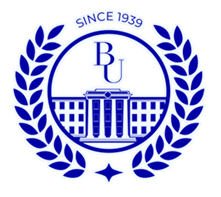 НАО «Костанайскийрегиональный университетимени Ахмет Байтұрсынұлы»АНЫҚТАМАСПРАВКА          оқу-әдістемелік кеңесінің                                                              отырысында                                                                                  на заседание учебно – методического совета                                                                                      29.11.2023 ж.29.11.2023 г.Қостанай қаласыгород Костанай№Вид издания Кол-воПроцентное содержание от всего библ. фонда1учебная69074562,92научная34596731,53художественная389183,54периодика182471,75электронныересурсы (на СД)37490,4№Год Поступило экземпляровПоступило наименованийНа сумму:12014 -2023 гг9341110481163 201 614,3№ГодГодКол-во экземпляровКол-во наименованийВ том числеВ том числеВ том числе№ГодГодКол-во экземпляровКол-во наименованийна гос.язна рус.яз.на ин.яз112014 -202361764527130136249646664Наименование ОПОбщее кол-во дисциплин по ОПКол-во дисциплин, не обеспеченных литературой на гос. языкеКол-во дисциплин, не обеспеченных литературой на русском языкеОбеспеченность ОП литературой на государ. Языке(%)Обеспеченность ОП литературой на русском  языке(%)                                                                                Факультет сельско – хозяйственных наук                                                                                  Факультет сельско – хозяйственных наук                                                                                  Факультет сельско – хозяйственных наук                                                                                  Факультет сельско – хозяйственных наук                                                                                  Факультет сельско – хозяйственных наук                                                                                  Факультет сельско – хозяйственных наук                                                                                               Бакалавриат                                                                                             Бакалавриат                                                                                             Бакалавриат                                                                                             Бакалавриат                                                                                             Бакалавриат                                                                                             Бакалавриат6В05101-  Биология56111580,373,26В05302 Химия48131372,972,96В05102-Биотехнология55201563,672,76В05201-Экология57251756,170,16В07201 Технология продовольственных продуктов51181464,772,56В07203-Технология перерабатывающих и пищевых производств4681082,678,26В07501-Стандартизация и сертификация при производстве пищевых продуктов46131371,771,76ВО8101-Агрономия41121070,775,66В09101-Ветеринарная медицина68272560,263,26В09102-Ветеринарная санитария62221464,577,46B08201 –Технология производства продуктов животноводств53131575,471,6Итого58318216169,3 % 72,6МагистратураМагистратураМагистратураМагистратураМагистратураМагистратура7МО5101-Биология     2791366,651,87М05302 Химия   218861,961,97М08201-Технология производства продуктов животноводства   209766,6657МО8101 «Агрономия»   25151340487МО9101« Ветеринарная медицина - 29101365,555,17МО9102«Ветеринарная санитария»  32181443,756,2Итого:154696857,356,3 ДокторантураДокторантураДокторантураДокторантураДокторантураДокторантура8D08101 Агрономия128933,325 8D08201 –Технология производства продуктов животноводства8662525                                                     8D09101- Ветеринарная медицина102490608D09101- Ветеринарная санитария72271,471,4Итого:37182154,9 45,3 Наименование ОПОбщее кол-во дисциплин по ОПКол-во дисциплин, не обеспеченных литературой на гос. языкеКол-во дисциплин, не обеспеченных литературой на русском языкеОбеспеченность ОП литературой на государ. Языке(%)Обеспеченность ОП литературой на русском  языке(%)БакалавриатБакалавриатБакалавриатБакалавриатБакалавриатБакалавриат5В08701- Аграрная техника и технологии 52242053,861,5                                                              6В0301-Физика                    45101377,871,26В05401 Математика52172167,459,7  6В07101-Транспорт, транспортная  техника и технологии481246В07102 Электроэнергетика 5413137676 6В07105-Машиностроение 57101382,577,26ВО6102 Информационные системы481277585,56ВО6103 Информационные технологии и робототехника 5115870,684,4Итого:4071139962,864,4МагистратураМагистратураМагистратураМагистратураМагистратураМагистратура7М05401-Математика239960,960,97М06102 Информационные системы28171539,246,57М08701-Аграрная техника и технология2512452847МО6103 Информационные технологии и робототехника3111964,670,9                                           7МО7101 Электроэнергетика235378,386,97МО7102 Технологические машины и оборудование3118104267,87МО7105  Транспорт, транспортная техника и технологии165368,881,25Итого:177775357,971,1ДокторантураДокторантураДокторантураДокторантураДокторантураДокторантура                                                      8D07101 – Электроэнергетика81-87,51008D07102 – Технологические машины и оборудование12645066,78D08701-Аграрная техника и технология75428,642,9Итого:2712855,369,8Наименование ОПОбщее кол-во дисциплин по ОПКол-во дисциплин, не обеспеченных литературой на гос. языкеКол-во дисциплин, не обеспеченных литературой на русском языкеОбеспеченность ОП литературой на государ. Языке(%)Обеспеченность ОП литературой на русском  языке(%)БакалавриатБакалавриатБакалавриатБакалавриатБакалавриатБакалавриат6B01101 Педагогика и психология392294,894,86B01902 Специальная педагогика55131276,378,16В01201 Дошкольное обучение и воспитание53938394,36В01301 Педагогика и методика начального обучения545590,790,76B01601 История541198,198,16В01701 Қазақ тілі мен әдебиеті» /Казахский язык и литература521-981006В01703 Русский язык и литература59-110098,36В01409  Начальная военная подготовка и физическая культура536688,688,66B01401 Физическая культура и спорт561198,298,26B11101 Туризм62211466.177,46B01402 Музыкальное образование361197,297,26B11104 Актерское мастерство и организация театрализованных представлений322193,7596,8Визуальное искусство, художественный труд, графика и проектирование521198986B11103  Культурно-досуговая деятельность в хореографическом исполнительстве352294,294,26В01506 – География 57161871,968,46В01516 – География-Биология 558885,485,46В01501 – Математика 5517186967,26В01507 – Математика-Физика 6213137979Физика 589984,484,46В01509 – Физика-Информатика 6291185,482,26В01510 – Информатика, робототехника и проектирование  55131376,376,36В01505 – Биология  576589,491,26В01512 – Биология-Химия  5810882,7 86,26B01504 – Химия 572296,496,46В0511 – Химия-Биология 574492,992,9Итого:132517215984,988,5МагистратураМагистратураМагистратураМагистратураМагистратураМагистратура7М01301 Педагогика и методика начального обучения26151642,338,47M01601 История 211195,295,27М01402 Физическая культура и спорт 192289,489,47М01507 – Математика 22 дисциплины 229959597М01508 – Физика 219857,161,97М01509 – Информатика 204480807М01505 – География 14227М01501 – Биология  227768,168,17М01503 – Химия 222290,990,9Итого:187515164,664,7Наименование ОПОбщее кол-во дисциплин по ОПКол-во дисциплин, не обеспеченных литературой на гос. языкеКол-во дисциплин, не обеспеченных литературой на русском языкеОбеспеченность ОП литературой на государ. Языке(%)Обеспеченность ОП литературой на русском  языке(%)БакалавриатБакалавриатБакалавриатБакалавриатБакалавриатБакалавриат6В04101 «Экономика»54191664,870,36В04102 «Менеджмент» 53101181,179,26В04103 «Учет и аудит» 56121078,582,16В04104 «Финансы» 54111479,6746В04105 «Государственное и местное управление» 546588,890,7 6ВО4106 «Маркетинг» 54211261,177,76B11102 «Ресторанное дело и гостиничный бизнес»52333136,540,3 6В04201 «Юриспруденция»4710778,785,16В04203 «Судебная и правоохранительная деятельность» 47141270,274,46В04202  «Международное право»49222155,157,1Итого:52015813969,473,09МагистратураМагистратураМагистратураМагистратураМагистратураМагистратура7М04101 «Экономика»2210954,5597М04112 «Экономика» (1 год)115254,581.8                                                    7М04104 «Финансы» (2 года)311395870,97М04111 «Финансы»  (1 год)112181,890,97М04102 Менеджмент4018155562,57М04105 «Государственное и местное управление» (2 года)35181548,557,17М04108  «Государственное и местное управление» (1 год)117736,336,37М04106 «Маркетинг» (2 года)31181841,941.97М04109 «Маркетинг» (1 год) 116445,463,67М04107 «Учет и аудит»115454,563,67М04103 «Учет и аудит» 30977076,67М04201 «Юриспруденция»34191344,161,77М04202 «Юриспруденция»12635075Итого:29013610753,464,6ДокторантураДокторантураДокторантураДокторантураДокторантураДокторантура                                                   8D04101 Экономика75528,528,58D04201- Юриспруденция 43325258D04102 Менеджмент83162,587,5Итого:1911938,64782930525553,861,5Наименование ОПОбщее кол-во дисциплин по ОПКол-во дисциплин, не обеспеченных литературой на гос. языкеКол-во дисциплин, не обеспеченных литературой на русском языкеОбеспеченность ОП литературой на государ. Языке(%)Обеспеченность ОП литературой на русском  языке(%)БакалавриатБакалавриатБакалавриатБакалавриатБакалавриатБакалавриат6В03201 «Журналистика50161968626В02304 «Русская филология»49-11-77,5 6В03101 «Психология50241252766B03202 «Архивоведение, документоведение и музейное дело»53302943,345,2 6В02301 «Казахская филология»4015-62,56В02201 «История»53221958,464,16В02302 «Переводческое дело»55-10-81,86В02303 «Иностранная филология»50-9-82Итого:40010710956,869,8МагистратураМагистратураМагистратураМагистратураМагистратураМагистратура7М02201 «История»23111152,152,17М02307 «Қазақ филологиясы» (1 год)116-45,47М02301 «Қазақ филологиясы» (2 года)2613-50-7М02302 Переводческое дело24-8-66,67М02303 «Иностранная филология»28-11-60,77М02304 «Русская филология»26-12-53.87М03202 «Журналистика» (1 год)117136,390,97М03201 «Журналистика» (2 года)32151353,159,3Итого:181525647,363,9ДокторантураДокторантураДокторантураДокторантураДокторантураДокторантура8D02201 «История»                                              128933,3258D02301 «Қазақ филологиясы»84450508D02302 «Иностранная филология»8455037,58D02303 «Русская филология»75528,528,58D03201 «Журналистика»74542,828,5Итого:42252840,933,9Наименование института, факультетаОбщее кол-во дисциплин по ОПКол-во дисциплин, не обеспеченных литературой на гос. языкеКол-во дисциплин, не обеспеченных литературой на русском языкеСредняя обеспеченность ОП литературой на государ. языке(%)Средняя обеспеченность ОП литературой на русском  языке(%)                                                              Факультет сельско – хозяйственных наук                                                               Факультет сельско – хозяйственных наук                                                               Факультет сельско – хозяйственных наук                                                               Факультет сельско – хозяйственных наук                                                               Факультет сельско – хозяйственных наук                                                               Факультет сельско – хозяйственных наук Бакалавриат58318216169,372,6 Магистратура154696857,356,3Докторантура37182154,9 45,3Итого:77426925060,558Факультет машиностроения, энергетики и информационных технологийФакультет машиностроения, энергетики и информационных технологийФакультет машиностроения, энергетики и информационных технологийФакультет машиностроения, энергетики и информационных технологийФакультет машиностроения, энергетики и информационных технологийФакультет машиностроения, энергетики и информационных технологийБакалавриат4071139962,864,4Магистратура177775357,971,1Докторантура2712855,369,8Итого:61120216058,668,4Педагогический институтПедагогический институтПедагогический институтПедагогический институтПедагогический институтПедагогический институтБакалавриат132517215984,988,5Магистратура187515164,664,7Итого:151222321074,7576,6Примечание: не обеспечены инф. ресурсами на англ. языке 12 дисциплинФакультет экономики и праваФакультет экономики и праваФакультет экономики и праваФакультет экономики и праваФакультет экономики и праваФакультет экономики и праваБакалавриат52015813969,473,09Магистратура29013610753,464,6Докторантура1911938,647Итого:82930525553,861,5Факультет социально – гуманитарных наукФакультет социально – гуманитарных наукФакультет социально – гуманитарных наукФакультет социально – гуманитарных наукФакультет социально – гуманитарных наукФакультет социально – гуманитарных наукБакалавриат40010710956,869,8Магистратура181525647,363,9Докторантура42252840,933,9Итого:62318419348,355,8Итого по университету:43491183106859,1964,06